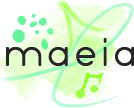 Performance Assessment in the ArtsHeather Vaughan-Southard, MAEIA Professional LearningMichigan Arts Education Instruction and Assessment (MAEIA)hvsouthard@gmail.comPerformance Assessment in the ArtsArts standards are organized into three strands- create, perform/present, and respond. When combined, these three strands constitute the creative process. Performance assessment is a necessary method to assess what students understand as well as what they are artistically able to demonstrate in theatre, dance, music, and visual arts. The MAEIA Performance Assessments in the Arts align to state and national standards. Michigan Grade Level Arts StandardsNational Core Arts StandardsMAEIA offers 360 Performance Assessments in Dance, Music, Theatre, and Visual Arts for grades K-12. DanceMusicTheatreVisual ArtsThe National Core Arts standards feature cornerstone assessments in Dance, Media Arts, Music, Theatre, and Visual Arts. The citations to sample repositories of performance assessments are provided to provide examples of existing performance assessments in the subject area. WS2 MSTC 2020 presenters are not prioritizing the use of, or expressly endorsing, these sites and repositories over others.  